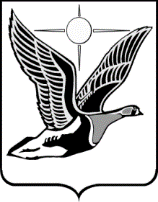 ТАЙМЫРСКИЙ ДОЛГАНО-НЕНЕЦКИЙ МУНИЦИПАЛЬНЫЙ РАЙОНТаймырский Долгано-Ненецкий районный Совет депутатовР Е Ш Е Н И Е27.04.2023                                                                                                    № 15 – 243 г. ДудинкаО внесении изменений в Решение Таймырского Долгано-Ненецкого районного Совета депутатов «Об утверждении Положения о муниципальном земельном контроле в границах сельских поселений, входящих в состав Таймырского Долгано-Ненецкого муниципального района»Таймырский Долгано-Ненецкий районный Совет депутатов решил:1. Внести в Положение о муниципальном земельном контроле в границах сельских поселений, входящих в состав Таймырского Долгано-Ненецкого муниципального района, утвержденное Решением Таймырского Долгано-Ненецкого районного Совета депутатов от 15 декабря 2021 года № 12-173 «Об утверждении Положения о муниципальном земельном контроле в границах сельских поселений, входящих в состав Таймырского Долгано-Ненецкого муниципального района» (в редакции Решения Таймырского Долгано-Ненецкого районного Совета депутатов  от 28 апреля 2022 года № 13-187) следующие изменения:1) пункт 2.9 дополнить абзацами следующего содержания:«Обязательный профилактический визит проводится в отношении контролируемых лиц, приступающих к осуществлению деятельности в сфере землепользования. Контрольный орган обязан предложить проведение профилактического визита лицам, приступающим к осуществлению деятельности в сфере землепользования, не позднее чем в течение одного года с момента начала такой деятельности (при наличии сведений о начале деятельности).О проведении обязательного профилактического визита контролируемое лицо уведомляется Контрольным органом не позднее чем за 5 рабочих дней до даты его проведения с указанием даты, времени и места составления уведомления, наименования Контрольного органа, полного наименования контролируемого лица, даты, времени и места обязательного профилактического визита, фамилии, имени, отчества (при наличии) должностного лица, уполномоченного осуществлять муниципальный земельный контроль и его подпись.Контролируемое лицо вправе отказаться от проведения обязательного профилактического визита, уведомив об этом Контрольный орган не позднее, чем за 3 рабочих дня до даты его проведения.Срок проведения обязательного профилактического визита определяется должностным лицом, уполномоченным осуществлять муниципальный земельный контроль самостоятельно и не должен превышать один рабочий день.»; 2) в абзаце первом пункта 3.1 слова «плановых и» исключить;3) абзац десятый пункта 3.2 признать утратившим силу;4) пункт 3.8 признать утратившим силу.2. Настоящее Решение вступает в силу в день, следующий за днем его официального опубликования.Председатель Таймырского Долгано-Ненецкого районного Совета депутатов ____________________В.Н. ШишовГлава Таймырского Долгано-Ненецкого муниципального района ________________Е.В. Вершинин 